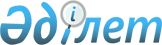 Об утверждении ставок платы за пользование водными ресурсами поверхностных источников по городу Алматы на 2009 год
					
			Утративший силу
			
			
		
					Решение ХIV сессии Маслихата города Алматы IV созыва от 22 декабря 2008 года N 161. Зарегистрировано Департаментом юстиции города Алматы 26 января 2009 года за N 804. Утратило силу решением Маслихата города Алматы от 30 ноября 2009 года N 262      Сноска. Утратило силу решением Маслихата города Алматы от 30.11.2009 N 262 (порядок введения в действие см. п.3) .      В соответствии со статьей 38 Водного кодекса Республики Казахстан от 9 июля 2003 года и пунктом 1 статьи 487 Кодекса Республики Казахстан "О налогах и других обязательных платежах в бюджет (Налогового кодекса)" от 10 декабря 2008 года, маслихат города Алматы IV-го созыва РЕШИЛ : 

      1. Утвердить ставки платы за пользование водными ресурсами поверхностных источников по городу Алматы на 2009 год, согласно приложению. 

      2. Признать утратившим силу решение VI cсессии маслихата города Алматы IV-го созыва от 12 декабря 2007 года № 59 "Об утверждении ставок платы за пользование водными ресурсами поверхностных источников по городу Алматы на 2008 год" (зарегистрировано в департаменте юстиции за № 762 от 25 декабря 2007 года и опубликованного в газете "Вечерний Алматы" 29 декабря 2007 года № 307 и "Алматы Акшамы" от 29 декабря 2007 № 156). 

      3. Контроль за исполнением настоящего решения возложить на председателя постоянной комиссии по экологии, здравоохранению и вопросам чрезвычайных ситуаций (Измухамбетов Т.А.) и заместителя акима города Алматы Сманкулова А.С. 

      4. Настоящее решение вводится в действие по истечении десяти дней с момента официального опубликования.        Председатель 

      XIV-й сессии маслихата города 

      Алматы IV-го созыва                  К. Казанбаев       Секретарь 

      маслихата города Алматы 

      IV-го созыва                         Т. Мукашев Приложение 

к решению ХIV-й сессии маслихата 

города Алматы IV-го созыва 

от 22 декабря 2008 года № 161 

Ставки платы 

за пользование водными ресурсами поверхностных 

источников по городу Алматы на 2009 год       Председатель 

      XIV-й сессии маслихата города 

      Алматы IV-го созыва                  К. Казанбаев       Секретарь 

      маслихата города Алматы 

     IV-го созыва                         Т. Мукашев 
					© 2012. РГП на ПХВ «Институт законодательства и правовой информации Республики Казахстан» Министерства юстиции Республики Казахстан
				Вид специ- 

ального водополь- 

зования 

---------- 

бассейны 

рек, озер, морей Жилищно- 

эксплуата- 

ционные и 

коммуналь- 

ные услуги, 

тиын/куб.м Промыш- 

ленность, включая теплоэнер- гетику, тиын/куб.м Сельское хозяй- 

ство, тиын/куб. 

м Прудовые хозяйства, осуществля- 

ющие забор 

из водных источников, 

тиын/куб.м Рыбное хозяйство, потребители, производящие отлов рыбы 

на водных источниках, 

тенге/тонна Гидро- 

энерге- 

тика, 

тиын/ 

квт.час Водный транс- 

порт, 

тиын/ 

т.км Вид специ- 

ального водополь- 

зования 

---------- 

бассейны 

рек, озер, морей 1 2 3 4 5 6 7 Бассейн рек и озера Балхаш 4,63 12,7 3,67 3,48 85,01 1,36 0,4 